Week 6Wednesday 28th April 2020Maths Reasoning and problem solving - Yr 5Please show your working out for each question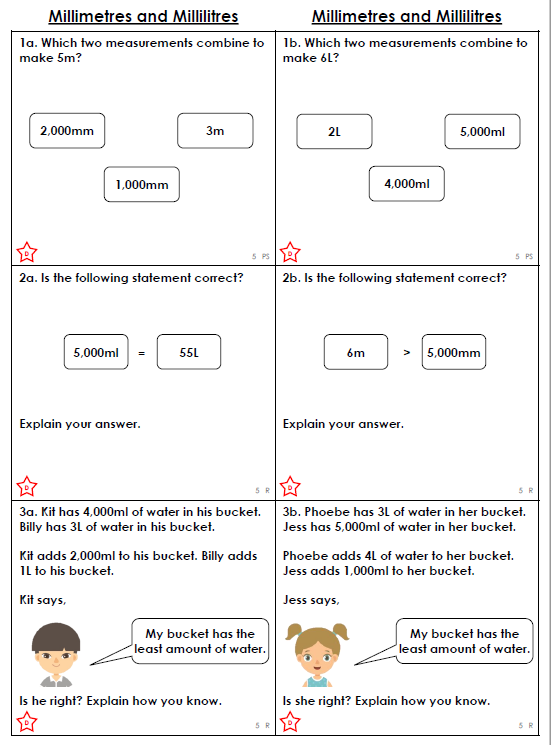 Please show your working out for each question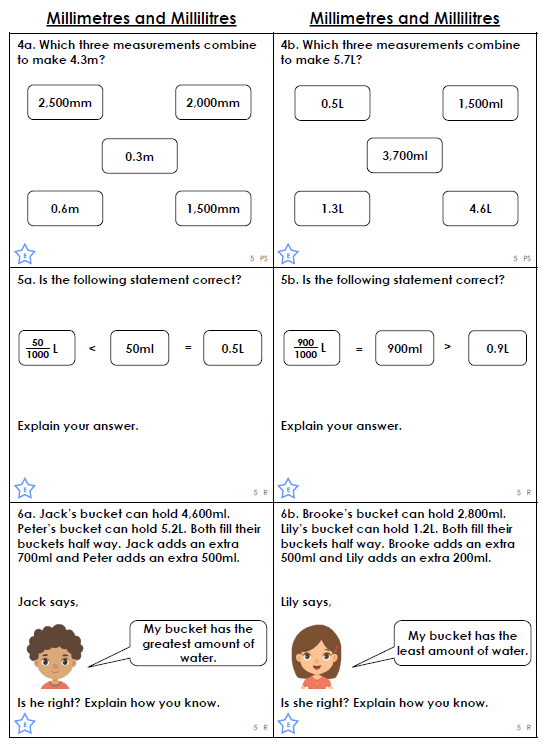 Please show your working out for each question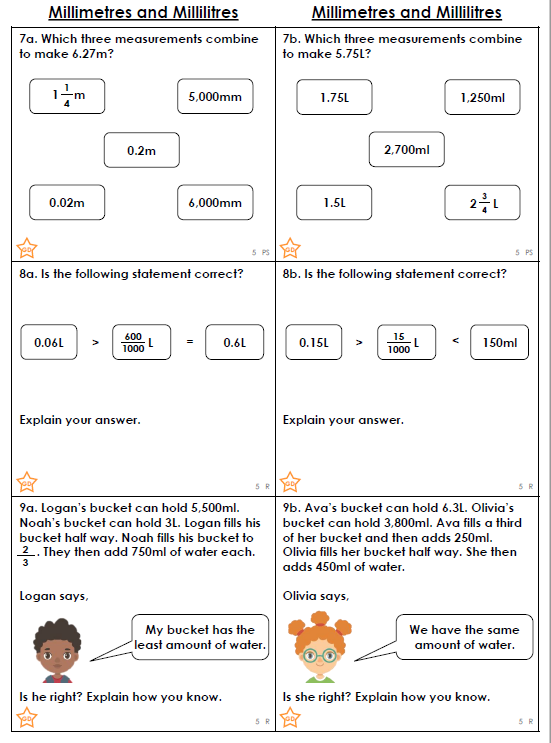 